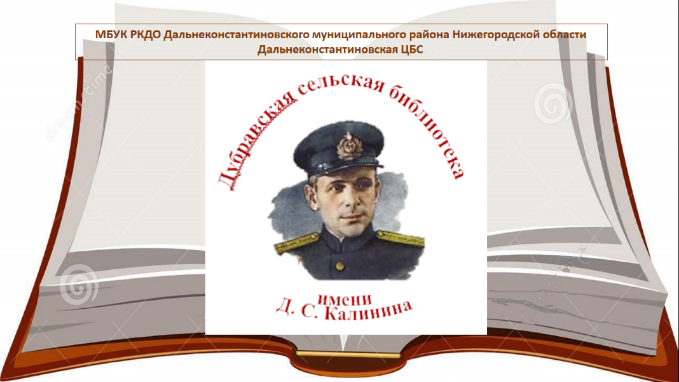 Дубравская сельская библиотекаимени Д.С. КалининаОсновные направления деятельности библиотеки в 2020 году События года2020 – ГОД ПАМЯТИ И СЛАВЫ в РФ8 июля 2019 г. Президент РФ Владимир Владимирович Путин подписал Указ «О проведении в Российской Федерации Года памяти и славы». Ранее, 9 мая 2018 г., Президентом подписан Указ №211 «О подготовке и проведении празднования 75-й годовщины в Великой Отечественной войне 1941-1945 годов». 2018-2027 — Десятилетие детства в Российской Федерации (Указ Президента РФ № 240 от 29.05.2017 «Об объявлении в Российской Федерации Десятилетия детства»)2014-2024 — Десятилетие устойчивой энергетики для всех2011-2020 — Десятилетие биоразнообразия Организации Объединенных Наций2011-2020 — Десятилетие действий за безопасность дорожного движения2020 год — Перекрестный год культуры и туризма России и 2020 год – «Год народного творчества» 2021 год – «Год 800-летия Нижнего Новгорода» К 800-летия со дня основания Нижнего Новгорода. Девиз празднования юбилея города «Мой новый Нижний Новгород».2018-2028 – Международное десятилетие действий «Вода для устойчивого развития»;2019-2028 – Десятилетие семейных фермерских хозяйств;2018-2027 – Десятилетие детства в Российской Федерации (Указ Президента РФ № 240 от 29.05.2017 «Об объявлении в Российской Федерации Десятилетия детства». Распоряжением Правительства РФ 3 июня 2017 года принята Концепция программы поддержки детского и юношеского чтения).2020 год  – «Год промышленности, науки и образования»К 800-летию со дня рождения государственного деятеля и полководца князя Александра НевскогоВ 2021 году будет праздноваться 800-летие со дня рождения государственного деятеля и полководца князя Александра Невского (Указ Президента РФ № 448 от 23 июня 2014 г. «О праздновании 800-летия со дня рождения князя Александра Невского»).ПРОГРАММЫГосударственной программы Российской Федерации «Развитие культуры и туризма»,  2013-2024 гг.Государственная программа Российской Федерации «Информационное общество», 2011-2024 гг.Государственная программа Российской Федерации «Развитие образования», 2018-2025 гг.Государственная программа Российской Федерации «Доступная среда», 2011-2020 гг.Государственная программа Российской Федерации «Социальная поддержка граждан», 2013-2024 г.Государственная программа Российской Федерации «Охрана окружающей среды», 2012-2024 гг.Государственная программа Российской Федерации «Развитие физической культуры и спорта», 2013-2024 гг.Государственная программа Российской Федерации «Содействие занятости населения», 2013-2024 гг.Государственная программа Российской Федерации «Реализация государственной национальной политики», 2017-2025 гг. Государственная программа Российской Федерации «Комплексное развитие сельских территорий», 2020-2025 гг.НАЦИОНАЛЬНЫЙ ПРОЕКТ «КУЛЬТУРА»Цели проекта:Обеспечение качественно нового уровня развития инфраструктуры культуры (федеральный проект «Культурная среда»);Создание условий для реализации творческого потенциала нации (федеральный проект «Творческие люди»);Цифровизация услуг и формирование информационного пространства в сфере культуры (федеральный проект «Цифровая культура»).Задачи проекта:Создать (реконструировать) культурно-образовательные и музейные комплексыОбеспечить развитие муниципальных библиотек;Обеспечить поддержку добровольческих движенийОбеспечить ускоренное внедрение цифровых технологий в экономике и социальной сфере;Показатели национального проектаВ результате реализации национального проекта к 2024 году планируется:увеличить на 15 % посещаемость организаций культуры (с 877,9 миллиона человек в 2017 году до 1 миллиарда 9 миллионов 300 тысяч человек в 2024 году); по библиотекам увеличить посещаемость на 10, 5 % (с 11  миллионов 458, 2 тысячи человек в 2017 году в Нижегородской области до 12 миллионов 663, 3 тысячи человек в 2024 году).увеличить в пять раз по отношению к 2017 году число обращений к цифровым ресурсам культуры: виртуальным концертным залам, модельным библиотекам с доступом к цифровым ресурсам, онлайн трансляциям, гидам с дополненной реальностью.АКЦИИ ГОДАМеждународный день родного языка (21 февраля).Всемирный день чтения вслух «Читаем вместе – читаем вслух» (первая среда марта). Основная цель этого дня — показать чтение как способ взаимодействия с окружающим миром и как возможность передачи своих эмоций другому человеку вместе со звучащим словом.День поэзии «Будь в тренде — дружи с поэзией!» (21 марта).«Библионочь» — международная социально-культурная акция (http://biblionight.info) (апрель).Всемирный день книги и защиты авторского права (ЮНЕСКО) — 23 апреля.Проект «Российской газеты» совместно с Министерством обороны РФ «Звезды ПОБЕДЫ», при участии информационного телеканала «Россия 24» (https://rg.ru/zvezdy_pobedy/) (поисковая база неврученных наград); (май).Межрегиональная акция «Литературная ночь» (июнь).Акция «Ночь кино» (август).Всероссийский день чтения «Будь в тренде – читай!» (9 октября).Всероссийская культурно-образовательная акция «Ночь искусств», 3 ноября (официальный сайт «Ночи искусств» – ночьискусств.рф).Основные  задачи и направления: Задачи:Стимулировать общественные   инициативы в поддержку чтения, продвижение идеи ценности чтения в общество через основные социальные институты (семья, школа); Активизировать работу вне стен библиотеки;Расширять круг чтения качественной литературы;Развивать читательскую активность граждан через творческую самореализацию;Стремиться к созданию условий для проведения интеллектуального досуга в библиотеке.Направления работы библиотеки: Гражданско-патриотическое воспитание  Правовое просвещение Обслуживание читателей с  ограниченными возможностями здоровья Библиотека в поддержку семьи. Помощь в организации семейного чтения и семейного досуга Информационная поддержка образования  Духовно-нравственное воспитание молодежи Экологическое просвещение населения.  Формирование здорового образа жизни Художественно-эстетическое образованиеПрофилактическая работа с читателями категории рискаГлавные цифровые показателиОрганизация библиотечного обслуживанияВ зону обслуживания Дубравской библиотеки имени Д.С. Калинина входят населенные пункты: п. Дубрава –  постоянного : 753 человека,      временного :      29 человекс.Новое –                                10 человек,                                       95 человекас.Горные Березники –           6 человек,                                       65 человекас.Новое Жедрино –                4 человек,                                       104 человекс.Новый Относ –                    5 человек.                                       49 человек Всего в зоне обслуживания проживает              постоянно:     778 человек.  Временно:    342 человекВ том числе молодежи  от 15 до 30 лет – 165,детей от 7 до 14 лет – 68детей от 0 до 6 лет - 70(по данным Администрации Дубравского сельсовета на 01.12.2018)Библиотека работает с компьютерным залом (СИЦ) с ноября 2008 года.Внестационарная сеть :Мобильная библиотекаОбслуживание на дому: пенсионеров и ветеранов труда - 130, инвалидов 1 группы – 5 человек, 2 группы – 12 человек Обслуживание осуществляют:библиотечные работники – 2, книгоноши – 5.Брендинг библиотеки:Программа развития в поддержку непрерывного образования и самообразования граждан«Библиотека как социальный институт в культурологической парадигме региона: через чтение к формированию гуманистической культуры»Логотип библиотекиСайт библиотеки Библиотечные издания: газета «Семицветик» (для разных категорий читателей), газета «Серебряный возраст» (для пенсионеров)    III.1.Социальные партнеры и формы взаимодействия с нимиМБОУ Дубравская СОШ – совместные библиотечные уроки, мероприятия по  проблемам воспитания с педагогами, пропаганде детского чтения с читателями-детьми;МБДОУ    Детский сад  «Улыбка» -  совместные  библиотечные уроки, мероприятия по  проблемам воспитания с педагогами, раннее приобщение к чтению;Администрация Дубравского сельсовета -  совместные культурно -  просветительские мероприятия для населения, фондирование решений и постановлений Дубравского сельского совета; Дубравский СДК -   праздничные и тематические  вечера для различных групп населения, оформление  тематических стендов, методическая помощь в подготовке и проведении мероприятий и т.д. АО «Березниковское» -  информационное обеспечение производственных мероприятийИзбирательная комиссия по выборам депутатов – работа с молодыми избирателями, информационная поддержка предвыборных кампаний, пропедевтическая работа с будущими избирателями (детьми и школьниками)СМИ – «Родная земля»Дальнеконстантинавский краеведческий музейНижегородская областная организация ветеранов морской пехотыIII.2.Реализация областных, районных мероприятий и участие в них библиотеки:творческая лаборатория «Становится историей война»: библиотеки – 75-летию Победы»поэтический марафон «Нам дороги эти позабыть нельзя»: 75 стихов о войне – 75-летию Победы»;Проекты НГОУНБ – «Районная печать Горьковской области в годы Великой Отечественной войны» и проект «Имя героя Великой Отечественной войны на библиотечной карте Нижегородской области»;Разработка собственных проектов и программПроекты «Подружи ребенка с книгой«Читательское сообщество»«Сохранение Памяти»«Круг чтения»«Право на права»программы кружков и клубовIII.3.Рекламная продукция библиотекиИнформация о библиотеке: бренд библиотеки, экскурсии по библиотеке со всеми группами читателей, информационный буклет, информационный стенд, группа «Дубравская сельская библиотека имени Д.С. Калинина» на Одноклассниках.РУ http://www.odnoklassniki.ru/dubravskay Реклама сайта библиотеки dubravabib.ru  Информация о библиотечном фонде: оформление выставок-просмотров новой литературы, обзоры новинок, часы информации, массовые мероприятия СВОДНАЯ таблица плана  библиографической деятельности ЦБС на 2020г.информация об услугах, предоставляемых библиотекой: выпуск и распространение рекламной продукции: информационные буклеты о деятельности библиотеки, тематические дайджесты Места распространения: сельская администрация, школа, детский сад, контора АО «Березниковское», Продвижение библиотеки в виртуальной среде:на сайте библиотеки  http://dubravabib.ru/ в Социальных сетях, https://ok.ru/dubravskay на Одноклассниках.ru, https://www.facebook.com/dubrava.bib  на Facebook,Ютубе https://www.youtube.com/watch?v=yatH5FoQQ7k&t=15s Группе «Культура ДК»https://vk.com/dkrkdoгруппе «Дубравская сельская библиотека имени Д.С. Калинина»https://vk.com/club67203918Публикации в газете «Родная земля».  – один раз в кварталИзучение и формирование спроса на библиотечно-информационные услуги, привлечение новых пользователей, предложение новых услуг.Интернет-реклама: сайты библиотеки, рассылка информационных писем по электронной почте, в социальных сетях, читательские форумы, баннеры и др.Формирование и поддержка имиджа библиотеки как места повышения личностной и образовательной культуры в культурной среде.Снижение эффекта сезонности посещения библиотеки пользователями.Модернизация библиотечного пространства «Открытая библиотека»: Дни открытых дверей в библиотеке (3-10 января, Общероссийский день библиотек – 27 мая, 1-10 сентября).  В течение дней на бесплатной основе для посетителей проходят:акции «Запишись в библиотеку», «Книга в подарок», «Бесплатный Интернет»;фотозона «Новый образ» (фотографирование в интерьерах библиотеки);III.4.Деятельность библиотек по продвижению книги и чтения среди читателей сельских библиотекОсновные задачи и направления: укреплять в обществе репутацию библиотеки – интеллектуально-досугового центра;расширять круг чтения, пропагандируя лучшие образцы мировой и отечественной литературы;формировать вкус к творческому чтению; создавать условия для развития читательских творческих инициативреализация проекта «Круг чтения»Реализация проекта «Читательское сообщество»III.5.      Основные читательские группыIII.6. Любительские объединения и клубыклуб интересных встреч «Живая библиотека»;литературно-творческие студия самодеятельных поэтов «Родничок»; агитбригада «Новое поколение»клуб компьютерной грамотности «Смайлик»«Клуб любителей книги»IV.Индивидуальная работа с читателями IV.1. Профилактические мероприятия для детей, стоящих на профилактическом  учете План работы с родителями субъектов профилактики.IV.2. Реализация проекта « Читательское сообщество»Литературные просветительские программыФевраль, 14-  Международный день книгодарения Март, 7- Всемирный день чтения вслух (отмечается с 2010 г. по инициативе компании LitWorld в первую среду марта)Март, 14-День православной книги Март, 21- Всемирный день поэзии (ЮНЕСКО) Март, 24 - 30-Неделя детской и юношеской книги (проводится ежегодно с 1944 г.; первые «Книжкины именины» прошли по инициативе Л. Кассиля в 1943 г. в Москве.)Март, 25- День работника культуры (установлен указом Президента Российской Федерации 27 августа 2007 г.)V.Выставочная и околотекстовая массовая работа- февраль, 18  День молодого избирателя.- апрель, 2- Международный день детской книги (отмечается с 1967 г. в день рождения Х.-К. Андерсена по решению Международного совета по детской книге — IBBY215 лет со дня рождения Ханса Кристиана Андерсена (1905-1875), датского писателяапрель, 21-  285 лет со дня рождения Ивана Петровича Кулибина (1735-1818), изобретателя апрель, 22- 150-лет со дня рождения Владимира Ильича Ленина (Ульянова)  (1870-1924), русского политического и  государственного деятеля - май – «Неделя исторической памяти»Май,30800 лет со дня рождения Александра Невского (1220-1263), князя новгородского и владимирского, выдающегося полководца и политика- июнь, 1– Всемирный день родителей (провозглашен резолюцией 66/292 Генеральной Ассамблеи ООН в 2012 г.) июнь, 5-Всемирный день охраны окружающей среды июнь, 6Пушкинский день России (учреждён указом Президента РФ в 1997 г.)июнь, 12 День России (учреждён указом Президента РФ в 1994 г.)июнь, 22 День памяти и скорби (учреждён указом Президента в 1996 г. в честь памяти защитников Отечества и начала Великой Отечественной войны 1941–1945 гг.)июнь, 23Международный Олимпийский деньиюнь, 26Международный день борьбы со злоупотреблением наркотическими средствами и их незаконным оборотом июнь, 27День молодежи России - июль, 8 –Всероссийский день семьи, любви и верности Второй Дубравский фестиваль читающих семей «Книгочеи»- август, 12 – Международный день молодежиАвгуст,22День государственного флага Российской Федерации (учреждён указом Президента РФ в 1994 г.)- сентябрь – 1 — День знаний (отмечается с 1984 г. на основании Указа Президиума Верховного Совета СССР от 1 октября 1980 г.)3  — День солидарности в борьбе с терроризмом (установлен Федеральным законом «О внесении изменений в Федеральный закон «О днях воинской славы России» от 21 июля 2005 г.)12 — День памяти святого благоверного князя Александра Невского 30 — День российского интернета - октябрь, 1— Международный день пожилых людей (отмечается по решению Генеральной Ассамблеи ООН ежегодно c 1991 г.)- ноябрь, 10 — День сотрудника органов внутренних дел Российской Федерации26 — Всемирный день информации 30 — День матери (учреждён Указом Президента РФ в 1998 г.; отмечается в последнее воскресенье ноября- декабрь – - «Пространство равных возможностей» (к Международному дню инвалидов – 3 декабря). On–line издания НГОУНБ и другие интернет-ресурсы Информационный блок «Доступная среда»: в помощь людям с ограниченными возможностями здоровья» (http://www.nounb.sci-nnov.ru/publish/lists/hlp.php) включает:Равные права, равные возможности: сайты общественных объединений, центров, организаций, представляющих интересы незрячих и слабовидящих.Льготы для семьи, воспитывающей ребенка-инвалида. Информационный листок (по состоянию законодательства РФ на 15.11.2013 г.).Социальная защита инвалидов. Обзор правовых актов (по состоянию законодательства на 17.10.2012 г.).- декада профилактики СПИДа, наркомании, алкоголизма9 — День героев Отечества (отмечается с 2007 г. в соответствии с Федеральным законом № 231-ФЗ от 24 октября 2007 г.)10 — Международный день прав человека (в 1948 г. Генеральная ассамблея ООН приняла всеобщую декларацию, провозгласившую право каждого на жизнь, свободу и неприкосновенность)12 — День Конституции Российской Федерации (Конституция принята всенародным голосованием в 1993 г.)V.1. Гражданско-патриотическое воспитание. Реализация проекта «Чтобы помнили» (2018-2020 гг.),V.2. Правовое просвещение населения и воспитание правовой культуры личности. Проект «Право на права-2»V.3. Духовно-нравственное воспитаниеV.4. ДЕЯТЕЛЬНОСТЬ ПО ПОДДЕРЖКЕ КНИГИ И ЧТЕНИЯВ . Правительством Нижегородской области принята  программа «Развитие и поддержка чтения в Нижегородской области на 2020-2025 годы» (от 10 июля 2019 года № 439).Основные направления работы:продвижение чтения, формирование положительного образа книги и чтения;приобщение к чтению качественной литературы, в т.ч. жанра нон-фикшен, научно-популярных и информационно-справочных изданий;популяризация семейного чтения, формирование чтения как семейной ценности.Условия успешной деятельности:освоение и внедрение интерактивных методов, форм, ориентированных на вовлечение граждан в общую деятельность по продвижению чтения;создание в библиотеке условий для творческой самореализации, литературного творчества; дальнейшее активное освоение виртуальной среды;широкое распространение партнерского участия, совместных проектов на постоянной основе; развитие читательской культуры библиотечных специалистов.V.5. Год памяти и славыРабота с художественной литературой.V.6.Информационная поддержка образования «Клуб молодого избирателя»V.7. Краеведческая работа библиотеки К 75-летию образования Великой ПобедыV.8. Экологическое просвещение населенияV.9. Популяризация здорового образа жизниV.10.Для сельского населения: фермерское и личное подсобное хозяйство2019-2028 – Десятилетие семейных фермерских хозяйств;V.11. Обслуживание читателей библиотеки с ограниченными возможностями      здоровьяV.12. Работа с молодежьюУчащаяся молодежь и студенты:Интерактивная помощь в обученииКонсультирование по предметам гуманитарного циклаОрганизация культурного досугаМолодые семьи: «Куда пойти? В библиотеку!» - выпуск информационных бюллетеней для молодых семей.VI. Справочно-библиографическая и информационная работаVI.1.Организация и совершенствование СБАСоздание новых рубрик в картотеке газетно-журнальных статей: Редактирование каталогов по мере требований, продолжить рубрику «Фонд материалов о Д.С. Калинине»Ведение информационной картотеки группового и индивидуального обслуживания.Пополнение и редактирование картотеки.Ведение журнала учета библиографических справок, тетради учета отказов на литературуВедение журнала заказов на подготовку и проведение массовых мероприятий для разных категорий читателейСистематическая работа с «Федеральным списком экстремистских материалов»: организация работы по их выявлению; обработка, способы хранения и режим использования; выявление Интернет-ресурсов и ограничение доступа с компьютеров библиотеки.VI.2. Информационно-библиографическое обслуживание пользователейГрупповое обслуживание педагогов дошкольного образования по теме: «Дошкольное образование: поиски, проблемы, решения». Составить информационный список литературы, проводить Часы и дни информации, обзоры профессиональных журналов. Количество абонентов – 6.Групповое обслуживание молодежи по теме: «Молодежь и право». Проводить для них правовые уроки с видеопоказом, День молодого избирателя с викториной, оформлять буклеты. Количество абонентов – 7Индивидуальное информирование пожилых   людей по теме: «Первоначальные навыки работы на ПК».  Оформить книжную выставку «Вы и ваш компьютер», оформить буклеты «Пользователь ПК»; Количество абонентов - 3.Использовать в выполнении справок справочную, энциклопедическую и краеведческую литературу.VI.3.Формирование информационной культуры пользователейVI.3.1. Библиотека для читателей с ОВЗVI.3.2. Библиотека для читателей с тематическим запросом «Основы фермерства»VI.4. Самообразование сотрудников библиотекиИзучение методических материалов:БАСОВ, С. Муниципальные библиотеки на пути к обновлению: о сетевых трансформациях в контексте задач национального проекта «Культура» // Библиотека. — 2019. — № 7. — С. 6–11.О результатах мониторинга библиотечной сети РФ за 2016–2018 годы, проведенной научно-методическим отделом РНБ.КАЛИНИНА, Г. Новый стандарт на библиографическое описание // Независимый библиотечный адвокат. – 2019. – № 4. – С. 8–19.Подробное описание нововведений ГОСТа Р 7.0.100-2018 «Библиографическая запись. Библиографическое описание. Общие требования и правила составления».МОЗГОВАЯ, Ю. А. «Новые библиотекари кто они?» // Библиотечное дело. — 2019. — № 9. — С. 34–35.Об инстаграм-проекте «Новые библиотекари» «ЦБС Выборгского района» г. Санкт-Петербурга.Участие в вебинарах интернет-ресурса «Справочник руководителя учреждений культуры»Участие в ежегодном конкурсе «Слово менеджера культуры»VII.Работа с библиотечными фондами и каталогамиСистематизация материалов Электронной архива.Ведение картотеки учета газет и журналов.Ведение журнала учета утерянных книг.Изучение 5 раздела книжного фонда – до 1.03.20 .Провести анализ книговыдачи периодических изданий до 01.12.20.Выделить отдельным фондом литературу по краеведению к юбилейным датам года.Проводить Дни задолжников, подворные обходы. Систематизировать фонд материалов о Д.С. Калинине                VIII.Сводная таблица по планированию работы библиотекиЗаведующая библиотекой___________________________Оглавление I.Основные направления деятельности библиотеки в 2019 году3II. Главные цифровые показатели                                     5III. Брендинг библиотеки6III.1.Социальные партнеры и формы взаимодействия с ними6III.2.Реализация областных, районных мероприятий и участие в них библиотеки6III.3.Рекламная продукция библиотеки7III.4.Деятельность по продвижению книги и чтения9III.5.Основные читательские группы10III.6.Клубы и читательские объединения10IV.Индивидуальная работа с читателями10IV.1.Профилактическая работа с читателями группы риска12IV.2. Реализация проекта « Читательское сообщество»13V.Выставочная и околотекстовая массовая работа13V.1.Гражданско-патриотическое воспитание граждан15V.2.Правовое просвещение населения16V.3.Духовно-нравственное воспитание17V.4.Библиотека. Книга. Семья18V.5. Год театра20V.6.Информационная поддержка образования 21V.7.Краеведческая работа библиотеки22V.8.Экологическое просвещение населения23V.9.Формирование здорового образа жизни23V.10.Для сельского населения: фермерское и личное подсобное хозяйство24V.11.Обслуживание читателей с ограниченными возможностями      здоровья24V.12.Работа с молодежью25VI.Справочно-библиографическая и информационная работа25VI.1.Организация и совершенствование СБА25VI.2.Информационно-библиографическое обслуживание пользователей25VI.3.Формирование информационной культуры25VI.3.1. Библиотека для читателей с ОВЗ25VI.3.2. Библиотека для читателей с тематическим запросом «Основы предпринимательства»26VI.4. Самообразование сотрудников библиотеки27VII.Работа с библиотечными фондами и каталогами27VIII.Сводная таблица по планированию работы библиотеки28№ПоказателиПлан на2020РаспределениеРаспределениеРаспределениеРаспределениеПроцентгодпо кварталампо кварталампо кварталампо кварталамохвата1 кв.2 кв.Зкв.4кв.населения1.Количество читателей1050500300150100(в т.ч. абонемент,читальный залпередвижки2.Книговыдача1500040004500200045003.Посещения800025002500150015004.Ср. посещаемость5.Ср. обращаемость6.Ср. читаемостьП/нВид деятельностиВид деятельностиВид деятельностиКоличествоКоличествоКоличествоКоличествоКоличествоКоличествоКоличество1.Ведение СБА: состав и объем работВедение СБА: состав и объем работВедение СБА: состав и объем работрасписанных карточекрасписанных карточекрасставленныхкарточекрасставленныхкарточекрасставленныхкарточекрасставленныхкарточекредактирование(объем в карточках)Алфавитный каталогАлфавитный каталогАлфавитный каталогАлфавитный каталог1001001001001001001000Систематический каталогСистематический каталогСистематический каталогСистематический каталог7070707070701000Детский каталогДетский каталогДетский каталогДетский каталог303030303030100Электронный каталогЭлектронный каталогЭлектронный каталогЭлектронный каталогСистематическая картотека статейСистематическая картотека статейСистематическая картотека статейСистематическая картотека статей7070707070700Краеведческая картотекаКраеведческая картотекаКраеведческая картотекаКраеведческая картотека15015015015015015002.Справочно-библиографическое обслуживаниеСправочно-библиографическое обслуживаниеСправочно-библиографическое обслуживаниеСправочно-библиографическое обслуживаниеСправочно-библиографическое обслуживаниеСправочно-библиографическое обслуживаниеколичество справокколичество справокколичество справокколичество справокТематическиеТематическиеТематическиеТематическиеТематическиеТематические110110110110УточняющиеУточняющиеУточняющиеУточняющиеУточняющиеУточняющие110110110110Адресно-библиографическиеАдресно-библиографическиеАдресно-библиографическиеАдресно-библиографическиеАдресно-библиографическиеАдресно-библиографические110110110110ФактографическиеФактографическиеФактографическиеФактографическиеФактографическиеФактографические110110110110Из них: Виртуальные:- тематические- уточняющие- адресно-библиографические- фактографические Из них: Виртуальные:- тематические- уточняющие- адресно-библиографические- фактографические Из них: Виртуальные:- тематические- уточняющие- адресно-библиографические- фактографические Из них: Виртуальные:- тематические- уточняющие- адресно-библиографические- фактографические Из них: Виртуальные:- тематические- уточняющие- адресно-библиографические- фактографические Из них: Виртуальные:- тематические- уточняющие- адресно-библиографические- фактографические 45-11-12-11-1145-11-12-11-1145-11-12-11-1145-11-12-11-113.Библиографическое обслуживаниеБиблиографическое обслуживаниеБиблиографическое обслуживаниеБиблиографическое обслуживаниеБиблиографическое обслуживаниеБиблиографическое обслуживаниеБиблиографическое обслуживаниеБиблиографическое обслуживаниеБиблиографическое обслуживаниеБиблиографическое обслуживаниеМассовое информирование: Массовое информирование: Массовое информирование: Массовое информирование: Массовое информирование: количествоколичествоколичествоколичествоколичествоколичествоБюллетень новых поступленийБюллетень новых поступленийБюллетень новых поступленийБюллетень новых поступленийБюллетень новых поступлений555555Выставки новых поступлений:а) традиционные;б) электронные.Выставки новых поступлений:а) традиционные;б) электронные.Выставки новых поступлений:а) традиционные;б) электронные.Выставки новых поступлений:а) традиционные;б) электронные.Выставки новых поступлений:а) традиционные;б) электронные.А) 5Б) 5А) 5Б) 5А) 5Б) 5А) 5Б) 5А) 5Б) 5А) 5Б) 5Обзоры новых поступлений: а) традиционные;б) электронные.Обзоры новых поступлений: а) традиционные;б) электронные.Обзоры новых поступлений: а) традиционные;б) электронные.Обзоры новых поступлений: а) традиционные;б) электронные.Обзоры новых поступлений: а) традиционные;б) электронные.А) 5Б) 5А) 5Б) 5А) 5Б) 5А) 5Б) 5А) 5Б) 5А) 5Б) 5Дни информацииДни информацииДни информацииДни информацииДни информации101010101010Групповое информирование:Групповое информирование:Групповое информирование:Групповое информирование:Групповое информирование:Количество абонентовКоличество абонентовКоличество абонентовКоличество абонентовКоличество абонентовКоличество абонентовГруппы  (перечислить)Группы  (перечислить)Группы  (перечислить)Всего - 7Всего - 7всеговсеговсего  45  45  45Руководители детского чтения Руководители детского чтения Руководители детского чтения Руководители детского чтения Руководители детского чтения 333333Любители природыЛюбители природыЛюбители природыЛюбители природыЛюбители природы555555Смайлик Смайлик Смайлик Смайлик Смайлик 999999Дети социальных групп рискаДети социальных групп рискаДети социальных групп рискаДети социальных групп рискаДети социальных групп риска444444Рукодельницы Рукодельницы Рукодельницы Рукодельницы Рукодельницы 333333Педагоги РДЧ Педагоги РДЧ Педагоги РДЧ Педагоги РДЧ Педагоги РДЧ 161616161616Пионеры-активистыПионеры-активистыПионеры-активистыПионеры-активистыПионеры-активисты555555Индивидуальное информирование:Индивидуальное информирование:Индивидуальное информирование:Индивидуальное информирование:Индивидуальное информирование:7777774.4.Издательская деятельностьИздательская деятельностьИздательская деятельностьколичество названийколичество названийколичество названийколичество названийколичество экземпляровколичество экземпляровРекомендательные списки литературыРекомендательные списки литературыРекомендательные списки литературыРекомендательные списки литературыРекомендательные списки литературы777788Списки литературыСписки литературыСписки литературыСписки литературыСписки литературы333399Буклеты, дайджестыБуклеты, дайджестыБуклеты, дайджестыБуклеты, дайджестыБуклеты, дайджесты99999090Информлисты, памяткиИнформлисты, памяткиИнформлисты, памяткиИнформлисты, памяткиИнформлисты, памятки55551010Книжные закладкиКнижные закладкиКнижные закладкиКнижные закладкиКнижные закладки3333100100ГазетаГазетаГазетаГазетаГазета1111111114301430Фотографии Фотографии Фотографии Фотографии Фотографии 100100100100100100Афиша Афиша Афиша Афиша Афиша 55551515Электронные презентации, видеороликиЭлектронные презентации, видеороликиЭлектронные презентации, видеороликиЭлектронные презентации, видеороликиЭлектронные презентации, видеоролики666666CD-дискиCD-дискиCD-дискиCD-дискиCD-диски3333665.5.Повышение культуры пользователей (библиотечные уроки)Повышение культуры пользователей (библиотечные уроки)Повышение культуры пользователей (библиотечные уроки)количество уроков17количество уроков17количество уроков17количество уроков17количество человек140количество человек140№Наименование мероприятияФорма проведенияГруппа читателейСрок исполненияответственный1.Продвижение библиотеки в виртуальной среде.Акция «Цитата недели» на сайте библиотекиПосетители сайта библиотекиЕженедельно Специалист компьютерного зала2.«Книжный развал»Открытый доступДля всех группВ течении всего годаБиблиотекарь читального зала3.«Библионочь» — (сайт: http://biblionight.info .Международная  социально-культурная акцияУчащаяся молодежьапрельБиблиотекарь читального зала4.«Читаем вместе – читаем вслух»Всемирный день чтения вслухДля всех групп21 мартаБиблиотекарь читального зала5.«За книжной строкой» Молодежный  библиоквестДля всех группИюнь Сомова Т.А.6.«Библионочь- 2020»Творческая акцияДля всех группСомова Т.А.7. «Будь в тренде – говори красиво!» / «День без ошибок» Международный день распространения чтения и грамотностиДля всех групп8 сентября.Библиотекарь читального зала8.«Книжные новинки»Медиа – обзорДля всех группПри поступлении новых книгСпециалист компьютерного зала9.«Клуб любителей книг»Читательские встречиПожилые люди1 раз в месяцБиблиотекарь читального залаГруппа Количество читателейКоличество читателейКоличество читателейГруппа Абонемент Компьютерный и читальный залыКомпьютерный и читальный залыВсего, в т.ч.: 442580580Дошкольники 37373Дети 90100100Студенты и молодежь 100125125Пенсионеры 50150150Люди с ОВЗ / ветераны343434Работники с/х501515Педагоги , воспитатели152525Другие категории1006868Из них : пользователи компьютерного зала342Группа Цель Форма Объем Сроки проведенияДошкольники Раннее приобщение к книге и чтениюПроект «Подружи ребенка с книгой»В течение годаДети Помощь в образованииПредметные неделиТематические выставкиОлимпиады Интернет-конкурсы Конференции Дискуссии 20142522 сентябрь - октябрьноябрь, декабрьапрель, октябрьянварь, мартСтуденты и молодежь Создание условий для самообразования и саморазвитияДистанционное обучениеДиалоги с авторомДебатыФорумы Заявки213Февраль, сентябрь ноябрьИюнь, август, декабрьПенсионеры Информационные услугиЭлектронный гражданинКонсультант – ПлюсВстречи с работниками социальной сферыПонятный ИнтернетЕжемесячноСпрос24Март, октябрьЛюди с ограниченными возможностями и ветераныПредоставление возможностей для непрерывного самообразованияЭлектронный гражданинКонсультант –ПлюсВстречи с работниками социальной сферыДистанционное обучение переквалификацияДистанционное обслуживание на сайте библиотекиЕжемесячно  Запрос3запросзапросМарт, май, октябрьРаботники сельского хозяйстваОтраслевые информационные услугиВыставки литературы и электронной продукции «круглые столы»Проект «Профессионалы.РУ»52заявкиЯнварь, март, май, июль, сентябрьНоябрь, декабрьВ течение годаПедагоги Информационное обслуживание для повышения квалификации и самообразованияВыставки литературы и электронной продукции «круглые столы»Интернет – форумыДискуссии Конференции  Творческие конкурсы531111Февраль, апрель, июнь, сентябрь, ноябрьМарт, август, октябрьАвгуст, майИюнь, Октябрь, Январь, августИюль, октябрьОтветственныйФорма, название мероприятияФ.И.О. субъекта профилактикиДанные субъектаДата рождения.,/ постановки на контроль,/ место учёбыСроки проведенияСомова Т.А.Маматина О.Н.1.	Сообщение «Ты и твой выбор»2.	Анкетирование январьСомова Т.А.Мультимедийная выставка «Афганский дневник».февральСомова Т.А.Маматина О.Н.Неделя детской книгимартСомова Т.А.Маматина О.Н.Неделя «Читаем дома, встречаемся в библиотеке»,апрельСомова Т.А.Маматина О.Н.«Неделя исторической памяти 75-летию Великой ПобедымайСомова Т.А.Маматина О.Н.Акция «Волонтеры Победы»июньСомова Т.А.Маматина О.Н.Единый день профилактики «Останови подростковый алкоголизм»11.09.Сомова Т.А.Маматина О.Н.«Родителей чти – не собьёшься с истинного пути»: час откровенного разговораДля детей, обучающихся в ККОноябрьСомова Т.А.Маматина О.Н.«Умей сказать нет» (Профилактика асоциальных явлений)1 декабря ОтветственныйФорма, название мероприятияФамилия родителей Сроки проведенияСомова Т.А.Маматина О.Н.1.	Сообщение «Ты и твой выбор»2.	Анкетирование 17.01Сомова Т.А.Маматина О.Н.Неделя «Читаем дома, встречаемся в библиотеке»апрельСомова Т.А.Индивидуальная встреча «Останови подростковый алкоголизм»11.09.Сомова Т.А.День матери25.11Сомова Т.А.Маматина О.Н.«Умей сказать нет» (Профилактика асоциальных явлений)1 декабря Сомова Т.А.Маматина О.Н.«Стань читателем библиотеки»Индивидуальное обслуживаниеВ течение годаНаименование мероприятияФорма проведенияГруппа читателейСрок исполнения Ответственный  «Нам дороги эти позабыть нельзя»: 75 стихов о войне – 75-летию Победы»;поэтический марафонДля всех группЯнварь - майВсе библиотекари«О войне и Победе», посвященный 100-летию Федора Александровича АбрамоваЛитературный вечерДля всех групп29 февраляВсе библиотекари«В боях познавшая радость побед»Часы информацииДля всех группМарт-апрельВсе библиотекари«Солдаты Победы»Выставка-погружениеВсе категории1-10 маяВсе библиотекари1«Судьба человека»: к 115-летию Михаила Александровича Шолохова встреча в молодежном дискуссионном киноклубеДля всех групп24 маяВсе библиотекари«Символика РФ» Электронная презентация «Широка страна моя родная»Для всех группИюнь, 12, август, 22; октябрьБиблиотекарь 7«Здравствуй, Верынька!»К 110-й годовщине со дня рождения Героя Советского Союза Д. С. КалининаВстреча представителей рода Д. С. Калинина на родине герояДля всех группСентябрь, 15Все библиотекари1День неизвестного солдата: Был солдат неизвестным, стал известнымПамяти земляков, представленных к званию Героя Советского Союза, но ненагражденныхВсе категории3.12Все библиотекари1День Героев Отечества: открытые именаПрезентация книг-исследований по письмам с фронтаВсе категории9.12Все библиотекари№Наименование мероприятия Форма проведенияГруппы читателейСрок исполненияответственный «Правовое поле пенсионера»Факультативная консультацияРаботающие пенсионерыЯнварь Библиотекарь читального залаИнформационная поддержка правового образованияКлуб молодого избирателяПодростки и молодежьВ течение года (смотри пункт V.6.)Все библиотекари, участковая избирательная комиссия, социальные партнеры«Права сказочных героев»Правовая   игра-путешествие для дошкольниковСентябрь Специалист компьютерного зала «Электронный гражданин»Час информацииПервичная организация ветеранов трудаОктябрь Специалист компьютерного зала«По лабиринтам прав»Литературно-правовая викторина (ко Всемирному дню ребенка)Для всех группНоябрь Все библиотекари«Право на права»— Международный день прав человека (в 1948 г. Генеральная ассамблея ООН приняла всеобщую декларацию, провозгласившую право каждого на жизнь, свободу и неприкосновенность)Для всех группДекабрь, 10Все библиотекари№Наименование мероприятия Форма проведенияГруппы читателейСрок исполненияответственный1. «Имя России – Александр Невский», «Александр Невский – мыслитель, философ, стратег, святой», «Александр Невский –  символ ратного подвига и духовного возрожденияЦикл тематических вечеров и встреч с историками, священнослужителямиДля всех группВ течение годаБиблиотекарь читального зала2.  «Александр Невский – полководец, воин и дипломат», «Святой благоверный князь Александр Невский»;конкурсы творческих работДля молодежиМартСпециалист компьютерного зала3.«Орден Александра Невского – Орден воинской славы»Час информацииДля всех групп24 маяСпециалист компьютерного зала4.«Александр Невский – символ ратного подвига и духовного возрождения: к 800-летию со дня рождения Александра Невского». КонференцияМолодежь8 июляБиблиотекари 5.Всероссийский день трезвости.Акция «Вредным привычкам – книжный заслон»Молодежь11 сентябряВсе библиотекари6.Дни памяти русских воиновСлайд-баннер на сайте библиотекиДля людей с ОВЗДекабрь, 3,6, 9Библиотекарь компьютерного  зала№Наименование мероприятия Форма проведенияГруппы читателейСрок исполненияответственныйМеждународный день родного языка Информационный час на родительском собранииРодители учащихся и воспитанников детского сада21 февраля.Все библиотекари«Место встречи – библиотека»Всемирный день чтения вслух Молодежь первая среда мартаВсе библиотекари«Поэзии пленительные звуки»Всемирный день поэзии.Для читающих семей21 мартаВсе библиотекари«Библионочь».международная социально-культурная акция (http://biblionight.info)Для всех категорийапрельВсе библиотекариПушкинский день в РоссииМежрегиональная акция «Литературная ночь» Для всех категорийиюньВсе библиотекариВторой Дубравский фестиваль читательских семей «Книгочеи»Межпоселенческий фестивальДля всех категорийиюльВсе библиотекари«Ночь кино» Акция Для всех категорийавгуст.Все библиотекари «Образовательное чтение»: тематические книжные подборки по читательским интересам в подарочной упаковке как новая форма раскрытия книжного фондаИнтеллектуально-творческий проектШкольники и учащаяся молодежьсентябрьСомова Т.А. «Ночь искусств» Всероссийская культурно-образовательная акция(официальный сайт «Ночи искусств» – ночьискусств.рф).Для всех категорийноябрьВсе библиотекари«Живое слово Чехова»160 лет со дня рождения Антона Павловича Чехова (1860-1904), писателяДля всех групп29.01Библиотекари «Дом»100 лет со дня рождения Федора Александровича Абрамова (1920-1983), русского писателяДля всех групп29.02«СО-творение»День православной книгиДля всех групп14.03«Рассказы о Ленине»150-лет со дня рождения Владимира Ильича Ленина (Ульянова)  (1870-1924), русского политического и  государственного деятеля Для всех групп22.04Все библиотекари«Дом, где живут книги»Общероссийский день библиотек (установлен по указу Президента РФ в 1995 г. в честь основания в России государственной общедоступной библиотеки 27 мая 1795 г.)Все категории27.05«Тропа к Пушкину»Пушкинский день России (учреждён указом Президента РФ в 1997 г.)06.06Библиотекарь читального зала150 лет со дня рождения Александра Ивановича Куприна (1870-1938), писателя«Живая библиотека»Все категории07.09«Певец деревенской Руси»125 лет со дня рождения Сергея Александровича Есенина (1895-1925), поэтаВсе категории03.10150 лет со дня рождения Ивана Алексеевича Бунина (1870-1953), прозаика, поэтаВыставка-портретВсе категории22.10«Стихом моим незвучным и упорным…»200 лет со дня рождения Афанасия Афанасьевича Фета (1820-1892), поэтаВсе категории05.12Наименование мероприятияФорма проведенияГруппа читателейСрок исполненияответственный«Ночь исцеления”95 лет со дня рождения Евгения Ивановича Носова (1925-2002), писателя9 кл.15.01Все библиотекари«И миру подарили мир»- 75 лет назад состоялась Ялтинская конференция руководителей стран антигитлеровской коалиции (1945) Для всех групп29.02Библиотекари “Тебе, родной Ленинград!»110 лет со дня рождения Ольги Федоровны Берггольц (1910-1975), поэтаВсе категории16.05Все библиотекари и социальные партнеры«Судьба человека»115 лет со дня рождения Михаила Александровича Шолохова (1905-1984), писателяВсе категории24.0595 лет со дня рождения Анатолия Андреевича Ананьева (1925-2001), писателяКнижная галерея«Военная проза»Все категории18.07Библиотекарь 85 лет со дня рождения Альберта Анатольевича Лиханова (1935), писателяПросмотр кинофильма «Команда «33»(о призывниках – будущих морпехах)Подростки и молодежь13.09Библиотекарь компьютерного зала№Наименование мероприятияФорма проведенияГруппы читателейСрок исполненияОтветственный 1.«Новое поколение» выбирает…Час интересного Интернет-общения с клубом молодого избирателя при Нижегородской сельской библиотекеСтуденты и школьникиЯнварь Председатель клуба2.«Школа молодого избирателя»Виртуальное путешествие по порталуСтуденты и школьники Февраль Председатель клуба3.«Я – молодой»Встреча с членами молодежной палаты при Земском собрании Дальнеконстантиновского муниципального районаДля молодежиМарт Председатель клуба4.Молодежь и правоСоздание странички клуба в социальных сетяхВсе группыАпрель Председатель клуба5.Нам – выбирать!Круглый стол с председателем РИК Евлампьевой О. Н.Молодежь в возрасте 17-18 летМай Председатель клуба6.«Вместе мы добьемся лучшего!»Электронная презентация Все группыИюнь Председатель клуба7.«Демократия – это участие»Клуб интересных встреч Все группыСентябрь Председатель клуба8.«Право на права»Волонтерская помощь по проведения Дня права в библиотекеВсе группыОктябрь Председатель клуба9.«Ваша компания»Гражданский диалогВсе группыНоябрь Председатель клуба10.Копилка местных инициативСоциальный проектВсе группыДекабрь Председатель клуба№Наименование мероприятияФорма проведенияГруппа читателейСрок исполненияОтветственный «Сын Отечества: Д. С. Калинин»Выставка-погружениеВсе категорииЯнварь - апрельВсе библиотекариК 75-летию Великой Победы «И помнит мир спасенный»Летопись краеведческого проекта «Вклад семьи в Великую Победу»Для всех категорийАпрель Специалист компьютерного зала«Его имя носит наша библиотека»Электронная презентация Новых материалов о Д. С. КалининеПодростки и молодежьСентябрь Специалист компьютерного залаИз истории нашего края: «Героическое Константиново»Читательская конференция (по секциям:-на страницах книг-в рисунках и творческих работах-в музыке - на театральных подмостках)Для всех категориймай Все библиотекари№Наименование мероприятияФорма проведенияГруппа читателейСрок исполненияОтветственный «В экологию через книгу»День экологической книгиДля всех категорий читателейфевральБиблиотекарь читального зала, учителя1«Жили-были рыбы, птицы, звери»Экологический конкурсМолодежь21 марта – Всемирный день ЗемлиБиблиотекарь читального зала, учителя2Чистая ДубраваАкция Для всех категорий читателеймайКоординационный совет«Экология слова»Разговор-размышлениеДля всех категорий читателейноябрьБиблиотекари 4«А я иду, шагаю по Земле…»Творческий проектДля всех категорий читателейВ течение годаБиблиотекари №Наименование мероприятия Форма проведенияГруппы читателейСрок исполненияответственныйШкола безопасностиМедиа-часРДЧ1 июняВсе библиотекари«По дорогам здоровья»Информационный марафонВсе группы24 июля 2020 – 9 августа 2020 гг.Все библиотекариЗдоровый образ жизни – путь к долголетиюФлэш-мобМолодежьИюль Библиотекарь «Здоровая пробежка»Акция Социум сентябрьШкола, библиотека«Книга на службе здоровья»Обзор полезных советовМолодежь15.10Библиотекарь «Здоровые ответы на больные вопросы»Групповое информированиеДля пожилых людей1 октября – Международный день пожилого человекаСпециалист компьютерного зала№Наименование мероприятияФорма проведенияГруппа читателейСрок исполненияОтветственный 1.«Советы молодого фермера»Книга-эстафета«Из рук в руки»Для всех группМарт Все библиотекари2.«Задай вопрос специалисту»Встреча с представителями фермерских хозяйствДля молодых хозяев5 июня – Всемирный день окружающей средыВсе библиотекари3.«Периодика – земледельцу»Выставка-диалогДля людей с ограниченными возможностямиСентябрь (третье воскресенье)Библиотекарь читального зала4.«Принципы сохранения природы в труде земледельца»Выставка-диалогДля всех группНоябрь Все библиотекари5.«Профессии, нужные нашему селу и району»Выставка профессийВыпускники школы16 апреляСпециалист компьютерного зала6. «Библиотека – в помощь ведению фермерского  хозяйства»Тематическая книжная выставкаДля всех группИюль Все библиотекари№Наименование мероприятияФорма проведенияГруппа читателейСрок исполненияответственный1.Книга на домАкция Все группы1 раз в кварталБиблиотекарь читального зала2.“Советуем на здоровье»
Тематическая подборка из журналов «Пенсионер», «Пенсионерочка»Инвалиды и люди пожилого возраста Апрель Специалист компьютерного зала4.День социального работника «Круглый стол»Для работающих с инвалидами8 июняБиблиотекарь читального зала7.Всемирный день борьбы против диабета Советы специалистаДля всех категорий14 ноябряМедработник 8.«Пространство равных возможностей»Тематическая встреча Инвалиды и люди пожилого возраста3 декабряВсе библиотекари№ТемаКоличество часовФормы и методыГруппа Ответственный1.Устройство компьютера1Теоретическое занятие и практикумОВЗЗав.компьютерным залом Т.А.Сомова2.Файлы и папки1Теоретическое занятие и практикумОВЗЗав.компьютерным залом Т.А.Сомова3.Работа с текстами1Теоретическое занятие и практикумОВЗЗав.компьютерным залом Т.А.Сомова3Основы работы с интернет-браузерами1Теоретическое занятие и практикумОВЗЗав.компьютерным залом Т.А.Сомова4Навигация в сети Интернет1Теоретическое занятие и практикумОВЗЗав.компьютерным залом Т.А.Сомова5.Работа с электронной почтой1Теоретическое занятие и практикумОВЗЗав.компьютерным залом Т.А.Сомова6Меры предосторожности при работе в сети Интернет и с электронной почтой1Теоретическое занятие и практикумОВЗЗав.компьютерным залом Т.А.Сомова7Жизнь в информационном сообществе1Теоретическое занятие и практикумОВЗЗав.компьютерным залом Т.А.Сомова8 Ресурсы электронного государства1Теоретическое занятие и практикумОВЗЗав.компьютерным залом Т.А.Сомова9Интернет-практикум1ОВЗЗав.компьютерным залом Т.А.СомоваИтого:Итого:9 часов9 часов9 часов9 часов№Темаhttps://fermer.ru/forum/knigi-i-zhurnaly-po-sel-1Количество часовФормы и методыГруппа3-5 человек Ответственный1.на сайте фермера-знатока Алексея Евгеньевича Воложанина https://fermer.ru/users/aleksei-evgenevich-voloz книги и учебники по фермерскому хозяйству1Теоретическое занятие и практикумМолодежь Т.А.Сомова2.Юридические вопросы фермерства1Теоретическое занятие и практикумМолодежь Т.А.Сомова3.Ветеринария 1Теоретическое занятие и практикумМолодежь Т.А.Сомова3Животноводство: мелкое и КРС1Теоретическое занятие и практикумМолодежь Т.А.Сомова4Пчеловодство 1Теоретическое занятие и практикумМолодежь Т.А.Сомова5.Садоводство 1Теоретическое занятие и практикумМолодежь Т.А.Сомова6Секреты урожайности1Теоретическое занятие и практикумМолодежь Т.А.Сомова7Фермерская электроника1Теоретическое занятие и практикумМолодежь Т.А.Сомова8 Бизнес-планы и финансы1Теоретическое занятие и практикумМолодежь Т.А.Сомова9Налоги и право1Теоретическое занятие и практикумМолодежь Т.А.СомоваИтого:Итого:9 часов9 часов9 часов9 часовВыставочная деятельностьКоличество наименованийВсего выставок40В т.ч. книжные выставки30Электронные выставки10Массовые мероприятия. Всего:80В т.ч. обзоры литературы30Литературные часы21Читательские конференции3Часы информации10Антинаркотические мероприятия6Уроки мужества5Видеоуроки  5Издательская деятельность, выпуск электронной продукции. Всего:В. т.ч. рекомендательные списки литературы11Библиографические указатели2Дайджесты 29Информлисты 20Памятки 11Книжные закладки  3Электронные презентации 7Мультимедийные диски 2